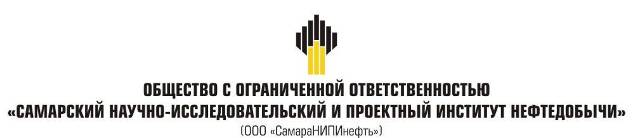 ДОКУМЕНТАЦИЯ ПО ВНЕСЕНИЮ ИЗМЕНЕНИЙ В ДОКУМЕНТАЦИЮ ПО ПЛАНИРОВКЕ ТЕРРИТОРИИдля размещения объекта4589П «Газопровод от сетей ООО «СВГК – УПН «Радаевская»,в границах сельского поселения Сергиевск и сельского поселения Светлодольск муниципального района Сергиевский Самарской области.Книга 3. Проект межевания территории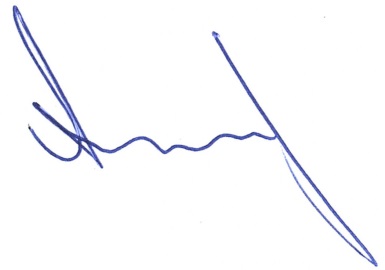 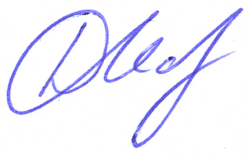 Главный инженер                                                                                                     Д.В. КашаевЗаместитель главного инженерапо инжинирингу - начальник управления                                                       А.Н. Пантелеевинжиниринга обустройства месторожденийСамара, 2020 г.Основная часть проекта межевания территорииРаздел 1 «Проект межевания территории. Графическая часть»Раздел 2 «Текстовые материалы»2.1 Исходно-разрешительная документация.Основанием для разработки проекта межевания территории служит:1. Договор на выполнение работ с ООО «СамараНИПИнефть»;2. Материалы инженерных изысканий;3. «Градостроительный кодекс Российской Федерации» от 29.12.2004 г. № 190-ФЗ 
(ред. от 16.12.2019 г.);4. Постановление Правительства РФ от 26.07.2017 г. № 884 (ред. от 08.08.2019 г.);5. «Земельный кодекс Российской Федерации» от 25.10.2001 г. № 136-ФЗ 
(ред. от 02.08.2019 г.);6. Сведения государственного кадастрового учёта;7. Топографическая съёмка территории;8. Правила землепользования и застройки сельского поселения Сергиевск и сельского поселения Светлодольск муниципального района Сергиевский Самарской области.2.2 Основание для выполнения проекта межевания.Документация по внесению изменений в документацию по планировке территории (проект межевания территории) подготовлена в связи с постановкой на ГКУ новых земельных участков.Ранее подготовленная документация по планировке территории была утверждена Постановлением от 22.11.2017 г. № 1384 Администрацией муниципального района Сергиевский Самарской области «Об утверждении проекта планировки территории и проекта межевания территории объекта АО «Самаранефтегаз»: 4589П «Газопровод от сетей ООО «СВГК – УПН «Радаевская» в границах сельского поселения Сергиевск и сельского поселения Светлодольск муниципального района Сергиевский Самарской области.Проект межевания территории разрабатывается в соответствии с проектом планировки территории в целях установления границ земельных участков, предназначенных для строительства и размещения объекта АО «Самаранефтегаз» 4589П «Газопровод от сетей ООО «СВГК – УПН «Радаевская» согласно техническому заданию на выполнение проекта планировки территории и проекта межевания территории объекта 4589П «Газопровод от сетей ООО «СВГК – УПН «Радаевская» в границах сельского поселения Сергиевск и сельского поселения Светлодольск муниципального района Сергиевский Самарской области.2.3 Цели и задачи выполнения проекта межевания территорииПодготовка проекта межевания территории для размещения объекта 4589П «Газопровод от сетей ООО «СВГК – УПН «Радаевская» осуществляется в целях обеспечения устойчивого развития территорий, установления границ земельных участков, предназначенных для строительства и размещения линейного объекта. Основными задачами проекта межевания территории линейного объекта с учётом требований к составу, содержанию и порядку подготовки документации по планировке территории, установленных Градостроительным кодексом Российской Федерации, является:- определение в соответствии с документами территориального планирования или в случаях, предусмотренных законодательством, иными документами, зоны планируемого размещения линейного объекта;- определение границ формируемых земельных участков, планируемых для предоставления под строительство планируемого к размещению линейного объекта.При подготовке проекта межевания территории определение местоположения границ образуемых земельных участков осуществляется в соответствии с градостроительными регламентами и нормами отвода земельных участков для конкретных видов деятельности, установленными в соответствии с федеральными законами, техническими регламентами.Сформированные земельные участки должны обеспечить:возможность полноценной реализации прав на формируемые земельные участки, включая возможность полноценного использования в соответствии с назначением, и эксплуатационными качествами;возможность долгосрочного использования земельного участка.Структура землепользования в пределах территории межевания, сформированная в результате межевания должна обеспечить условия для наиболее эффективного использования и развития этой территории.В процессе межевания устанавливаются границы земельных участков необходимых для размещения объекта АО «Самаранефтегаз».Проектом межевания границ отображены границы образуемых и изменяемых земельных участков и их частей.Проект межевания территории является неотъемлемой частью проекта планировки территории. Каталоги координат и дирекционных углов образуемых земельных участков являются приложением к чертежу межевания.Проект межевания территории является основанием для установления границ земельных участков на местности, закрепления их межевыми знаками и регистрации в установленном порядке.2.4 Перечень и сведения о площади образуемых земельных участков, в том числе возможные способы их образованияРазмещение линейного объекта 4589П «Газопровод от сетей ООО «СВГК – УПН «Радаевская» в границах сельского поселения Сергиевск и сельского поселения Светлодольск муниципального района Сергиевский Самарской области планируется на землях категории: земли сельскохозяйственного назначения, земли промышленности.Проектом межевания определяются площадь и границы образуемых земельных участков и их частей.Использование земель сельскохозяйственного назначения или земельных участков в составе таких земель, предоставляемых на период осуществления строительства линейных сооружений, осуществляется без перевода земель сельскохозяйственного назначения в земли иных категорий (п. 2 введён Федеральным законом от 21.07.2005 г. № 111-ФЗ). Строительство проектируемых площадных сооружений потребует отвода земель в долгосрочное пользование (с переводом земельного участка из одной категории в другую), долгосрочную аренду и во временное пользование на период строительства объекта.В соответствии с Федеральным законом от 21.12.2004 г. № 172-ФЗ «О переводе земель или земельных участков из одной категории в другую», перевод земель сельскохозяйственного назначения под размещение скважин в категорию земель промышленности в рассматриваемом случае допускается, так как он связан с добычей полезных. Согласно статье 30 Земельного кодекса РФ от 25.10.2001 г. № 136-ФЗ предоставление в аренду пользователю недр земельных участков, необходимых для ведения работ, связанных с пользованием недрами, из земель, находящихся в государственной или муниципальной собственности осуществляется без проведения аукционов. Формирование земельных участков сельскохозяйственного назначения для строительства осуществляется с предварительным согласованием мест размещения объектов. Предоставление таких земельных участков осуществляется в аренду с возвратом землепользователям после проведения рекультивации нарушенных земель.Отчуждение земель во временное (краткосрочное) использование выполняется на период производства строительно-монтажных работ. Все строительные работы должны проводиться исключительно в пределах полосы отвода.Настоящий проект обеспечивает равные права и возможности правообладателей земельных участков в соответствии с действующим законодательством. Сформированные границы земельных участков позволяют обеспечить необходимые условия для строительства и размещения объекта АО «Самаранефтегаз» 4589П «Газопровод от сетей ООО «СВГК – УПН «Радаевская» общей площадью – 212119 кв. м.Земельные участки под строительство объекта образованы с учётом ранее поставленных на государственный кадастровый учёт земельных участков. Проект межевания выполняется с учётом сохранения ранее образованных земельных участков, зарегистрированных в ГКН.Земельный участок образуется в соответствии с абзацем 9 части 1 статьи 15 Закона Самарской области от 11.03.2005 г. № 94-ГД «О земле», а именно: минимальный размер образуемого нового неделимого земельного участка из земель сельскохозяйственного назначения в целях недропользования устанавливается равным размеру, необходимому для проведения работ при разработке месторождений полезных ископаемых. Формирование данного земельного участка осуществляется с целью реализации проектных решений, необходимых для проведения работ при разработке месторождений полезных ископаемых АО «Самаранефтегаз» на основании лицензии на пользование недрами, то есть для недропользования.Экспликация по образованным и изменяемым земельным участкам представлена графической части проекта межевания территории.Каталог координат образуемых и изменяемых земельных участков и их частей представлен в таблице 2.4.1.Таблица 2.4.1 - Каталог координат образуемых и изменяемых земельных участков и их частейПостановлением Правительства РФ от 3 декабря 2014 г. № 1300 утверждён перечень видов объектов, размещение которых может осуществляться на землях или земельных участках, находящихся в государственной или муниципальной собственности, без предоставления земельных участков и установления сервитутов, а также возможные способы их образования.2.5 Перечень и сведения о площади образуемых земельных участков, которые будут отнесены к территориям общего пользования или имуществу общего пользования, в том числе в отношении которых предполагаются резервирование и (или) изъятие для государственных или муниципальных нуждДля строительства и размещения объекта АО «Самаранефтегаз»: 4589П «Газопровод от сетей ООО «СВГК – УПН «Радаевская» в границах сельского поселения Сергиевск и сельского поселения Светлодольск муниципального района Сергиевский Самарской области не планируется образование земельных участков, которые будут отнесены к территориям общего пользования или имуществу общего пользования, в том числе в отношении которых предполагаются резервирование и (или) изъятие для государственных или муниципальных нужд.2.6 Вид разрешённого использования образуемых земельных участков в соответствии с проектом планировки территорииВид разрешённого использования земельных участков на землях неразграниченной государственной собственности указан согласно п. 7.5 Приказа Минэкономразвития № 540 от 1 сентября 2014 г.2.7 Целевое назначение лесов, вид (виды) разрешённого использования лесного участка, количественные и качественные характеристики лесного участка, сведения о нахождении лесного участка в границах особо защитных участков лесов (в случае, если подготовка проекта межевания территории осуществляется в целях определения местоположения границ образуемых и (или) изменяемых лесных участков)Границы зон планируемого размещения объекта строительства 4589П «Газопровод от сетей ООО «СВГК – УПН «Радаевская» не имеют пересечений с границами земель лесного фонда.2.8 Сведения о границах территории, в отношении которой утверждён проект межевания, содержащие перечень координат характерных точек этих границ в системе координат, используемой для ведения Единого государственного реестра недвижимостиКоординаты характерных точек границ территории, в отношении которой утверждается проект межевания, определяются в соответствии с требованиями к точности определения координат характерных точек границ.Таблица 2.8.1 - Перечень координат характерных точек границ, в отношении которой утверждается проект межевания (совпадает с границами зон планируемого размещения проектируемого объекта, в отношении которых осуществляется подготовка проекта планировки)№ п/пНаименованиеЛистРаздел 1 «Проект межевания территории. Графическая часть»Раздел 1 «Проект межевания территории. Графическая часть»Раздел 1 «Проект межевания территории. Графическая часть»Чертёж межевания территории-Чертёж границ зон с особыми условиями использования территории-Раздел 2 «Проект межевания территории. Текстовая часть»Раздел 2 «Проект межевания территории. Текстовая часть»Раздел 2 «Проект межевания территории. Текстовая часть»2.1Исходно-разрешительная документация52.2Основание для выполнения проекта межевания62.3Цели и задачи выполнения проекта межевания территории72.4Перечень и сведения о площади образуемых земельных участков, в том числе возможные способы их образования8Каталог координат образуемых и изменяемых земельных участков и их частей92.5Перечень и сведения о площади образуемых земельных участков, которые будут отнесены к территориям общего пользования или имуществу общего пользования, в том числе в отношении которых предполагаются резервирование и (или) изъятие для государственных или муниципальных нужд192.6Вид разрешённого использования образуемых земельных участков в соответствии с проектом планировки территории202.7Целевое назначение лесов, вид (виды) разрешённого использования лесного участка, количественные и качественные характеристики лесного участка, сведения о нахождении лесного участка в границах особо защитных участков лесов (в случае, если подготовка проекта межевания территории осуществляется в целях определения местоположения границ образуемых и (или) изменяемых лесных участков)212.8Сведения о границах территории, в отношении которой утверждён проект межевания, содержащие перечень координат характерных точек этих границ в системе координат, используемой для ведения Единого государственного реестра недвижимости221Площадь: 1087 кв. мПлощадь: 1087 кв. мПлощадь: 1087 кв. мПлощадь: 1087 кв. мПлощадь: 1087 кв. мПлощадь: 1087 кв. м1Кадастровый номер:Кадастровый номер:63:31:1010002:ЗУ163:31:1010002:ЗУ163:31:1010002:ЗУ163:31:1010002:ЗУ11Назначение:Назначение:Земельный участок под: газопровод высокого давления от сетей 
ООО «СВГК» до ГРПБ; узел заполной арматуры № 1; опознавательный знакЗемельный участок под: газопровод высокого давления от сетей 
ООО «СВГК» до ГРПБ; узел заполной арматуры № 1; опознавательный знакЗемельный участок под: газопровод высокого давления от сетей 
ООО «СВГК» до ГРПБ; узел заполной арматуры № 1; опознавательный знакЗемельный участок под: газопровод высокого давления от сетей 
ООО «СВГК» до ГРПБ; узел заполной арматуры № 1; опознавательный знак1Правообладатель:Правообладатель:Администрация муниципального района СергиевскийАдминистрация муниципального района СергиевскийАдминистрация муниципального района СергиевскийАдминистрация муниципального района Сергиевский1Категория земельКатегория земельЗемли населённых пунктовЗемли населённых пунктовЗемли населённых пунктовЗемли населённых пунктов1Вид разрешённого использованияВид разрешённого использованияДля трубопроводного транспортаДля трубопроводного транспортаДля трубопроводного транспортаДля трубопроводного транспорта1№№ пунктаXYДирекционный уголДлина линии, мНаправление11467419.802242919.8357°53'16"12.491-212467426.442242930.4164°14'54"29.302-313467439.172242956.80153°56'51"24.003-414467417.612242967.34244°15'22"28.094-515467405.412242942.04237°53'29"19.405-616467395.102242925.61331°48'10"4.876-717467399.392242923.31350°19'26"20.707-12Площадь: 61225 кв. мПлощадь: 61225 кв. мПлощадь: 61225 кв. мПлощадь: 61225 кв. мПлощадь: 61225 кв. мПлощадь: 61225 кв. м2Кадастровый номер:Кадастровый номер:63:31:0000000:4995/чзу1(1-4)63:31:0000000:4995/чзу1(1-4)63:31:0000000:4995/чзу1(1-4)63:31:0000000:4995/чзу1(1-4)2Назначение:Назначение:Земельный участок под: газопровод высокого давления от сетей 
ООО «СВГК» до ГРПБ; опознавательный знак; КИП; площадку 
УКЗ № 2; КТП; ВЛ-6 кВ; опору ЛЭП; линию анодного заземления от УКЗ № 2; анодный заземлитель; площадку ННБ; площадку вытяжной свечи; узел запорной арматуры № 2; узел запорной арматуры № 5Земельный участок под: газопровод высокого давления от сетей 
ООО «СВГК» до ГРПБ; опознавательный знак; КИП; площадку 
УКЗ № 2; КТП; ВЛ-6 кВ; опору ЛЭП; линию анодного заземления от УКЗ № 2; анодный заземлитель; площадку ННБ; площадку вытяжной свечи; узел запорной арматуры № 2; узел запорной арматуры № 5Земельный участок под: газопровод высокого давления от сетей 
ООО «СВГК» до ГРПБ; опознавательный знак; КИП; площадку 
УКЗ № 2; КТП; ВЛ-6 кВ; опору ЛЭП; линию анодного заземления от УКЗ № 2; анодный заземлитель; площадку ННБ; площадку вытяжной свечи; узел запорной арматуры № 2; узел запорной арматуры № 5Земельный участок под: газопровод высокого давления от сетей 
ООО «СВГК» до ГРПБ; опознавательный знак; КИП; площадку 
УКЗ № 2; КТП; ВЛ-6 кВ; опору ЛЭП; линию анодного заземления от УКЗ № 2; анодный заземлитель; площадку ННБ; площадку вытяжной свечи; узел запорной арматуры № 2; узел запорной арматуры № 52Правообладатель:Правообладатель:Кандраева Ольга Васильевна;Челышков Николай Константинович;Кузьмин Алексей ЮрьевичКандраева Ольга Васильевна;Челышков Николай Константинович;Кузьмин Алексей ЮрьевичКандраева Ольга Васильевна;Челышков Николай Константинович;Кузьмин Алексей ЮрьевичКандраева Ольга Васильевна;Челышков Николай Константинович;Кузьмин Алексей Юрьевич2Категория земельКатегория земельЗемли сельскохозяйственного назначенияЗемли сельскохозяйственного назначенияЗемли сельскохозяйственного назначенияЗемли сельскохозяйственного назначения2Вид разрешённого использованияВид разрешённого использованияДля сельскохозяйственного производстваДля сельскохозяйственного производстваДля сельскохозяйственного производстваДля сельскохозяйственного производства2№№ пунктаXYДирекционный уголДлина линии, мНаправление21468012.012240812.39226°6'2"150.561-222467907.612240703.90317°39'15"1.072-323467908.402240703.18317°42'10"22.943-424467925.372240687.7446°6'9"128.274-525468014.312240780.17322°1'42"137.715-626468122.872240695.44324°35'14"431.066-727468474.182240445.66330°43'57"81.867-828468545.592240405.64243°12'50"10.438-929468540.892240396.33330°59'58"17.479-10210468556.172240387.8633°9'13"30.2110-11211468581.462240404.38334°57'57"64.6111-12212468640.002240377.0443°53'35"2.9312-13213468642.112240379.07150°44'10"177.7913-14214468487.012240465.98144°35'5"429.2214-15215468137.212240714.71142°2'20"158.8015-1216466975.972241738.86265°11'42"3.4616-17217466975.682241735.41175°18'8"7.9417-18218466967.772241736.06264°53'42"211.4018-19219466948.962241525.50355°19'6"8.7019-20220466957.632241524.79265°6'11"231.6020-21221466937.862241294.04355°6'15"101.9421-22222467039.432241285.3482°18'20"10.2322-23223467040.802241295.4882°20'22"13.8023-24224467042.642241309.16175°6'14"79.0924-25225466963.842241315.9185°6'19"207.6825-26226466981.562241522.83355°10'10"2.8526-27227466984.402241522.5985°0'32"211.3827-28228467002.792241733.17175°9'43"3.2028-29229466999.602241733.4485°3'39"1.6329-30230466999.742241735.06170°55'2"24.0730-16231467015.892242204.87265°7'33"18.9531-32232467014.282242185.99175°8'8"2.3632-33233467011.932242186.19265°18'30"68.2233-34234467006.352242118.20344°28'21"26.5634-35235467031.942242111.0985°0'16"2.8735-36236467032.192242113.95354°59'31"1.9536-37237467034.132242113.7885°18'16"49.7237-38238467038.202242163.33122°12'55"39.3438-39239467017.232242196.6199°12'53"8.3739-31240467395.102242925.61237°53'49"260.0740-41241467256.892242705.31225°45'7"101.2841-42242467186.222242632.76261°53'36"187.6442-43243467159.762242447.00138°27'58"48.1943-44244467123.692242478.9549°46'53"31.9844-45245467144.342242503.37138°7'46"12.0545-46246467135.372242511.41229°46'48"10.2746-47247467128.742242503.57138°14'21"75.5847-48248467072.362242553.9166°45'10"1.5548-49249467072.972242555.33168°4'58"5.1849-50250467067.902242556.40170°46'45"4.6850-51251467063.282242557.15170°56'26"10.9951-52252467052.432242558.88174°0'43"4.3152-53253467048.142242559.33173°49'12"6.3253-54254467041.862242560.01173°31'34"7.1054-55255467034.812242560.81171°49'36"5.6355-56256467029.242242561.61171°51'26"12.8556-57257467016.522242563.43166°29'0"2.1457-58258467014.442242563.93262°0'38"1.1558-59259467014.282242562.79318°9'37"137.7659-60260467116.912242470.9049°40'27"4.5160-61261467119.832242474.34318°28'15"51.9861-62262467158.742242439.88261°57'11"20.4362-63263467155.882242419.65171°53'43"86.6163-64264467070.142242431.86261°53'21"133.8964-65265467051.252242299.31240°53'32"21.9865-66266467040.562242280.11309°23'56"25.7966-67267467056.932242260.1860°52'21"35.9167-68268467074.412242291.5581°53'46"101.5868-69269467088.732242392.1282°51'7"12.3869-70270467090.272242404.40353°1'12"86.8170-71271467176.442242393.8581°53'40"230.0871-72272467208.882242621.6345°45'8"95.3272-73273467275.392242689.9154°6'47"2.1073-74274467276.622242691.6157°53'48"269.4274-75275467419.802242919.83170°19'26"20.7075-76276467399.392242923.31151°48'10"4.8776-403Площадь: 4093 кв. мПлощадь: 4093 кв. мПлощадь: 4093 кв. мПлощадь: 4093 кв. мПлощадь: 4093 кв. мПлощадь: 4093 кв. м3Кадастровый номер:Кадастровый номер:63:31:0000000:606/чзу1(1-7)63:31:0000000:606/чзу1(1-7)63:31:0000000:606/чзу1(1-7)63:31:0000000:606/чзу1(1-7)3Назначение:Назначение:Земельный участок под: газопровод высокого давления от сетей 
ООО «СВГК» до ГРПБ; опознавательный знакЗемельный участок под: газопровод высокого давления от сетей 
ООО «СВГК» до ГРПБ; опознавательный знакЗемельный участок под: газопровод высокого давления от сетей 
ООО «СВГК» до ГРПБ; опознавательный знакЗемельный участок под: газопровод высокого давления от сетей 
ООО «СВГК» до ГРПБ; опознавательный знак3Правообладатель:Правообладатель:Общая долевая собственностьОбщая долевая собственностьОбщая долевая собственностьОбщая долевая собственность3Категория земельКатегория земельЗемли сельскохозяйственного назначенияЗемли сельскохозяйственного назначенияЗемли сельскохозяйственного назначенияЗемли сельскохозяйственного назначения3Вид разрешённого использованияВид разрешённого использованияДля сельскохозяйственного производстваДля сельскохозяйственного производстваДля сельскохозяйственного производстваДля сельскохозяйственного производства3№№ пунктаXYДирекционный уголДлина линии, мНаправление31467744.362240690.38226°7'19"22.751-232467728.592240673.98227°39'47"0.612-333467728.182240673.53135°0'0"0.033-434467728.162240673.55226°16'23"0.324-535467727.942240673.32317°51'45"0.285-636467728.152240673.1347°16'46"8.716-737467734.062240679.53358°25'39"22.237-838467756.282240678.9222°36'6"7.318-939467763.032240681.7389°51'16"3.949-10310467763.042240685.67127°11'45"2.8110-11311467761.342240687.91171°43'25"17.1611-1312467713.172240680.22136°6'40"18.2312-13313467700.032240692.86176°58'22"2.0813-14314467697.952240692.97174°20'5"36.5714-15315467661.562240696.58316°7'26"21.9915-16316467677.412240681.34358°12'22"35.7816-12317467611.452240858.40318°57'11"17.8517-18318467624.912240846.68231°47'20"0.6018-19319467624.542240846.214°19'22"12.7419-20320467637.242240847.1789°54'50"6.6520-21321467637.252240853.82168°59'6"23.2421-22322467614.442240858.26177°19'9"2.9922-17323467602.742240865.9834°48'24"4.5523-24324467606.482240868.5875°12'49"6.1124-25325467608.042240874.49119°0'14"7.6725-26326467604.322240881.20145°20'35"7.5626-27327467598.102240885.50270°0'0"4.3127-28328467593.792240885.50195°59'45"7.8028-29329467586.292240883.35189°54'26"2.9629-30330467583.372240882.84318°57'47"25.6830-23331467561.812240910.1677°47'19"2.7431-32332467562.392240912.84122°36'10"7.0232-33333467558.612240918.75138°36'3"15.4233-34334467547.042240928.95148°17'40"10.7334-35335467537.912240934.59194°4'3"4.4435-36336467533.602240933.51256°20'32"2.2036-37337467533.082240931.37317°0'57"10.2537-38338467540.582240924.38317°3'23"10.6438-39339467548.372240917.13309°24'20"13.2039-40340467556.752240906.9332°33'6"6.0040-31341467038.202242163.3385°18'29"20.5441-42342467039.882242183.80174°57'27"1.7142-43343467038.182242183.9585°6'29"29.3243-44344467040.682242213.16157°52'11"11.9744-45345467029.592242217.6774°24'42"19.6145-46346467034.862242236.56342°21'33"7.9946-47347467042.472242234.1483°39'35"0.0947-48348467042.482242234.2360°53'21"29.7048-49349467056.932242260.18129°23'56"25.7949-50350467040.562242280.11240°53'43"44.3050-51351467019.012242241.40265°7'6"36.6651-52352467015.892242204.87279°12'53"8.3752-53353467017.232242196.61302°12'55"39.3453-41354467744.022240655.41159°44'48"13.9554-55355467730.932240660.24171°16'9"25.3655-56356467705.862240664.09270°0'0"10.5256-57357467695.342240664.09316°6'14"41.1057-58358467724.962240635.5946°7'11"27.5058-544Площадь: 27338 кв. мПлощадь: 27338 кв. мПлощадь: 27338 кв. мПлощадь: 27338 кв. мПлощадь: 27338 кв. мПлощадь: 27338 кв. м4Кадастровый номер:Кадастровый номер:63:31:1006001:100/чзу1(1-2)63:31:1006001:100/чзу1(1-2)63:31:1006001:100/чзу1(1-2)63:31:1006001:100/чзу1(1-2)4Назначение:Назначение:Земельный участок под: газопровод высокого давления от сетей 
ООО «СВГК» до ГРПБ; опознавательный знак; КИП; узел запорной арматуры № 3; узел запорной арматуры № 4; площадку складирования ДКРЗемельный участок под: газопровод высокого давления от сетей 
ООО «СВГК» до ГРПБ; опознавательный знак; КИП; узел запорной арматуры № 3; узел запорной арматуры № 4; площадку складирования ДКРЗемельный участок под: газопровод высокого давления от сетей 
ООО «СВГК» до ГРПБ; опознавательный знак; КИП; узел запорной арматуры № 3; узел запорной арматуры № 4; площадку складирования ДКРЗемельный участок под: газопровод высокого давления от сетей 
ООО «СВГК» до ГРПБ; опознавательный знак; КИП; узел запорной арматуры № 3; узел запорной арматуры № 4; площадку складирования ДКР4Правообладатель:Правообладатель:Сизёмина Ольга Николаевна;Сиземин Игорь Владимирович;Антонова Марина НиколаевнаСизёмина Ольга Николаевна;Сиземин Игорь Владимирович;Антонова Марина НиколаевнаСизёмина Ольга Николаевна;Сиземин Игорь Владимирович;Антонова Марина НиколаевнаСизёмина Ольга Николаевна;Сиземин Игорь Владимирович;Антонова Марина Николаевна4Категория земельКатегория земельЗемли сельскохозяйственного назначенияЗемли сельскохозяйственного назначенияЗемли сельскохозяйственного назначенияЗемли сельскохозяйственного назначения4Вид разрешённого использованияВид разрешённого использованияДля сельскохозяйственного производстваДля сельскохозяйственного производстваДля сельскохозяйственного производстваДля сельскохозяйственного производства4№№ пунктаXYДирекционный уголДлина линии, мНаправление41467655.892240847.18137°45'30"100.941-242467581.162240915.04137°40'59"53.322-343467541.732240950.94138°58'16"12.353-444467532.412240959.05138°57'45"520.544-545467139.782241300.81175°3'59"34.425-646467105.492241303.77262°17'54"24.036-747467102.272241279.96355°6'16"27.777-848467129.942241277.59318°57'27"601.198-949467583.372240882.849°54'26"2.969-10410467586.292240883.3515°59'45"7.8010-11411467593.792240885.5090°0'0"4.3111-12412467598.102240885.50325°20'35"7.5612-13413467604.322240881.20299°0'14"7.6713-14414467608.042240874.49255°12'49"6.1114-15415467606.482240868.58214°48'24"4.5515-16416467602.742240865.98318°58'5"11.5516-17417467611.452240858.40357°19'9"2.9917-18418467614.442240858.26348°59'6"23.2418-19419467637.252240853.82269°54'50"6.6519-20420467637.242240847.17184°19'22"12.7420-21421467624.542240846.21231°38'45"82.5421-22422467573.322240781.48316°6'19"122.4522-23423467661.562240696.58354°20'5"36.5723-24424467697.952240692.97356°58'22"2.0824-25425467700.032240692.86136°6'5"130.9725-26426467605.662240783.6751°39'34"80.9726-1427467561.812240910.1677°47'19"2.7427-28428467562.392240912.84122°36'10"7.0228-29429467558.612240918.75138°36'3"15.4229-30430467547.042240928.95148°17'40"10.7330-31431467537.912240934.59194°4'3"4.4431-32432467533.602240933.51256°20'32"2.2032-33433467533.082240931.37317°0'57"10.2533-34434467540.582240924.38317°3'23"10.6434-35435467548.372240917.13309°24'20"13.2035-36436467556.752240906.9332°33'6"6.0036-27437467881.682240642.33137°42'16"21.1337-38438467866.052240656.55137°48'23"2.8938-39439467863.912240658.49226°6'26"18.6639-40440467850.972240645.04136°5'48"108.2640-41441467772.972240720.11226°5'59"41.2641-42442467744.362240690.38351°43'25"17.1642-43443467761.342240687.91307°11'45"2.8143-44444467763.042240685.67269°51'16"3.9444-45445467763.032240681.73202°36'6"7.3145-46446467756.282240678.92178°25'39"22.2346-47447467734.062240679.53227°16'46"8.7147-48448467728.152240673.13137°51'45"0.2848-49449467727.942240673.32226°9'12"5.2749-50450467724.292240669.52136°6'10"15.4350-51451467713.172240680.22178°12'22"35.7851-52452467677.412240681.34316°6'26"24.8852-53453467695.342240664.0990°0'0"10.5253-54454467705.862240664.09351°16'9"25.3654-55455467730.932240660.24339°44'48"13.9555-56456467744.022240655.4146°6'2"42.7056-57457467773.632240686.18316°6'1"108.2657-58458467851.642240611.11316°4'40"35.3358-59459467877.092240586.6045°50'0"35.0159-60460467901.482240611.71135°50'40"35.5060-61461467876.012240636.4446°5'25"8.1861-375Площадь: 7063 кв. мПлощадь: 7063 кв. мПлощадь: 7063 кв. мПлощадь: 7063 кв. мПлощадь: 7063 кв. мПлощадь: 7063 кв. м5Кадастровый номер:Кадастровый номер:63:31:1006001:ЗУ163:31:1006001:ЗУ163:31:1006001:ЗУ163:31:1006001:ЗУ15Назначение:Назначение:Земельный участок под: площадку ННБ; КИПЗемельный участок под: площадку ННБ; КИПЗемельный участок под: площадку ННБ; КИПЗемельный участок под: площадку ННБ; КИП5Правообладатель:Правообладатель:Администрация муниципального района СергиевскийАдминистрация муниципального района СергиевскийАдминистрация муниципального района СергиевскийАдминистрация муниципального района Сергиевский5Категория земельКатегория земельЗемли сельскохозяйственного назначенияЗемли сельскохозяйственного назначенияЗемли сельскохозяйственного назначенияЗемли сельскохозяйственного назначения5Вид разрешённого использованияВид разрешённого использованияДля трубопроводного транспортаДля трубопроводного транспортаДля трубопроводного транспортаДля трубопроводного транспорта5№№ пунктаXYДирекционный уголДлина линии, мНаправление51468642.112240379.07223°53'35"2.931-252468640.002240377.04154°57'57"64.612-353468581.462240404.38213°9'13"30.213-454468556.172240387.86331°0'56"135.714-555468674.882240322.1060°52'48"14.455-656468681.912240334.72332°34'13"13.636-757468694.012240328.44296°5'11"5.897-858468696.602240323.15332°33'29"26.898-959468720.462240310.7630°9'25"4.149-10510468724.042240312.84332°34'15"18.3910-11511468740.362240304.37316°56'26"12.9511-12512468749.822240295.53332°32'52"66.4412-13513468808.782240264.9054°30'50"20.7113-14514468820.802240281.76152°33'3"20.8714-15515468802.282240291.38146°38'33"14.3315-16516468790.312240299.26138°36'55"8.4116-17517468784.002240304.82152°34'22"47.8517-18518468741.532240326.86326°37'5"9.8018-19519468749.712240321.47317°12'15"9.3819-20520468756.592240315.10152°33'26"53.7320-21521468708.912240339.86141°7'22"11.9321-22522468699.622240347.3542°39'21"1.2122-23523468700.512240348.17152°34'4"49.9523-24524468656.182240371.18150°43'4"16.1324-16Площадь: 30092 кв. мПлощадь: 30092 кв. мПлощадь: 30092 кв. мПлощадь: 30092 кв. мПлощадь: 30092 кв. мПлощадь: 30092 кв. м6Кадастровый номер:Кадастровый номер:63:31:0000000:5059/чзу1(1-6)63:31:0000000:5059/чзу1(1-6)63:31:0000000:5059/чзу1(1-6)63:31:0000000:5059/чзу1(1-6)6Назначение:Назначение:Земельный участок под: газопровод высокого давления от сетей 
ООО «СВГК» до ГРПБ; площадку ННБ; КИП; площадку вытяжной свечи; опознавательный знак; узел запорной арматуры № 6; площадку ГНБ; узел запорной арматуры № 7Земельный участок под: газопровод высокого давления от сетей 
ООО «СВГК» до ГРПБ; площадку ННБ; КИП; площадку вытяжной свечи; опознавательный знак; узел запорной арматуры № 6; площадку ГНБ; узел запорной арматуры № 7Земельный участок под: газопровод высокого давления от сетей 
ООО «СВГК» до ГРПБ; площадку ННБ; КИП; площадку вытяжной свечи; опознавательный знак; узел запорной арматуры № 6; площадку ГНБ; узел запорной арматуры № 7Земельный участок под: газопровод высокого давления от сетей 
ООО «СВГК» до ГРПБ; площадку ННБ; КИП; площадку вытяжной свечи; опознавательный знак; узел запорной арматуры № 6; площадку ГНБ; узел запорной арматуры № 76Правообладатель:Правообладатель:Кистанова Антонина МихайловнаКистанова Антонина МихайловнаКистанова Антонина МихайловнаКистанова Антонина Михайловна6Категория земельКатегория земельЗемли сельскохозяйственного назначенияЗемли сельскохозяйственного назначенияЗемли сельскохозяйственного назначенияЗемли сельскохозяйственного назначения6Вид разрешённого использованияВид разрешённого использованияДля сельскохозяйственной деятельностиДля сельскохозяйственной деятельностиДля сельскохозяйственной деятельностиДля сельскохозяйственной деятельности6№№ пунктаXYДирекционный уголДлина линии, мНаправление61470407.782239384.12182°25'32"147.921-262470259.992239377.86286°28'41"6.202-363470261.752239371.912°26'6"146.403-464470408.022239378.1392°17'40"5.994-165469982.072239607.78234°45'53"53.285-666469951.332239564.26156°14'7"16.486-767469936.252239570.90303°24'28"1.697-868469937.182239569.49273°25'52"13.538-969469937.992239555.98323°24'14"30.149-10610469962.192239538.0154°47'33"54.6710-11611469993.712239582.68355°3'19"27.8411-12612470021.452239580.28334°15'39"186.7512-13613470189.672239499.18262°18'25"34.2913-14614470185.082239465.20347°37'37"3.5914-15615470188.592239464.43347°42'10"18.7815-16616470206.942239460.43350°32'16"1.7016-17617470208.622239460.1582°20'15"53.5517-18618470215.762239513.22154°8'37"4.7018-19619470211.532239515.2782°25'21"8.8019-20620470212.692239523.99172°27'12"15.0020-21621470197.822239525.96262°26'5"3.8721-22622470197.312239522.12154°15'33"188.1222-23623470027.862239603.82175°3'26"45.9623-5624469698.222239736.06202°43'57"21.1424-25625469678.722239727.89187°23'23"2.9525-26626469675.792239727.51291°1'22"44.8226-27627469691.872239685.67312°20'54"75.3527-28628469742.632239629.98336°13'31"170.7828-29629469898.922239561.1330°58'15"13.6229-30630469910.602239568.1480°4'8"11.6530-31631469912.612239579.625°51'22"3.1431-32632469915.732239579.94156°13'37"173.5232-33633469756.932239649.89132°19'50"65.7433-34634469712.662239698.49111°1'27"40.2534-24635469615.952239931.75187°38'53"13.4535-36636469602.622239929.96230°8'52"6.3036-37637469598.582239925.12297°1'34"11.1137-38638469603.632239915.22291°1'32"97.1138-39639469638.472239824.58359°34'53"19.1639-40640469657.632239824.44359°34'4"6.6340-41641469664.262239824.39111°2'4"107.7941-42642469625.572239925.00116°33'54"0.0742-43643469625.542239925.06145°6'1"11.6943-35644469476.992240097.28251°15'25"24.1244-45645469469.242240074.44335°43'43"52.7445-46646469517.322240052.762°7'5"7.0346-47647469524.352240053.0221°22'14"1.2347-48648469525.502240053.4721°13'44"6.8848-49649469531.912240055.9611°2'9"15.9949-50650469547.602240059.02126°0'21"11.8150-51651469540.662240068.57155°43'43"69.8451-44652469271.562240206.01197°24'5"158.4652-53653469120.352240158.62179°43'13"55.3153-54654469065.042240158.89152°33'24"13.1354-55655469053.392240164.9461°31'33"2.0155-56656469054.352240166.71152°29'51"59.3156-57657469001.742240194.10242°31'6"5.5957-58658468999.162240189.14152°33'56"20.3458-59659468981.112240198.51235°45'44"17.1259-60660468971.482240184.36332°33'46"22.3360-61661468991.302240174.07242°32'26"5.4461-62662468988.792240169.24332°29'19"59.0462-63663469041.152240141.9761°31'33"2.0163-64664469042.112240143.74332°33'54"19.1464-65665469059.102240134.92345°57'50"0.0465-66666469059.142240134.91359°43'34"64.8366-67667469123.972240134.6017°24'11"25.1167-68668469147.932240142.1138°59'57"7.9168-69669469154.082240147.0915°44'52"79.6669-70670469230.752240168.7116°20'49"32.7270-71671469262.152240177.9217°20'20"6.7871-72672469268.622240179.94329°53'45"7.3272-73673469274.952240176.27329°45'14"95.7173-74674469357.632240128.0674°52'54"10.6674-75675469360.412240138.35151°31'49"3.9075-76676469356.982240140.21132°45'51"47.3176-77677469324.862240174.94149°45'39"61.6977-527Площадь: 1122 кв. мПлощадь: 1122 кв. мПлощадь: 1122 кв. мПлощадь: 1122 кв. мПлощадь: 1122 кв. мПлощадь: 1122 кв. м7Кадастровый номер:Кадастровый номер:63:31:0000000:572/чзу1(1-2)63:31:0000000:572/чзу1(1-2)63:31:0000000:572/чзу1(1-2)63:31:0000000:572/чзу1(1-2)7Назначение:Назначение:Земельный участок под газопровод высокого давления от сетей 
ООО "СВГК" до ГРПБЗемельный участок под газопровод высокого давления от сетей 
ООО "СВГК" до ГРПБЗемельный участок под газопровод высокого давления от сетей 
ООО "СВГК" до ГРПБЗемельный участок под газопровод высокого давления от сетей 
ООО "СВГК" до ГРПБ7Правообладатель:Правообладатель:Общая долевая собственностьОбщая долевая собственностьОбщая долевая собственностьОбщая долевая собственность7Категория земельКатегория земельЗемли сельскохозяйственного назначенияЗемли сельскохозяйственного назначенияЗемли сельскохозяйственного назначенияЗемли сельскохозяйственного назначения7Вид разрешённого использованияВид разрешённого использованияДля сельскохозяйственной деятельностиДля сельскохозяйственной деятельностиДля сельскохозяйственной деятельностиДля сельскохозяйственной деятельности7№№ пунктаXYДирекционный уголДлина линии, мНаправление71469915.732239579.94185°51'22"3.141-272469912.612239579.62260°4'8"11.652-373469910.602239568.14210°58'15"13.623-474469898.922239561.13336°13'15"66.344-575469959.632239534.3854°48'26"4.445-676469962.192239538.01143°24'14"30.146-777469937.992239555.9893°25'52"13.537-878469937.182239569.49123°24'28"1.698-979469936.252239570.90156°13'28"22.429-1710469262.152240177.92196°20'49"32.7210-11711469230.752240168.71195°44'52"79.6611-12712469154.082240147.09218°59'57"7.9112-13713469147.932240142.1117°24'26"119.7013-108Площадь: 11839 кв. мПлощадь: 11839 кв. мПлощадь: 11839 кв. мПлощадь: 11839 кв. мПлощадь: 11839 кв. мПлощадь: 11839 кв. м8Кадастровый номер:Кадастровый номер:63:31:0000000:ЗУ1(1-7)63:31:0000000:ЗУ1(1-7)63:31:0000000:ЗУ1(1-7)63:31:0000000:ЗУ1(1-7)8Назначение:Назначение:Земельный участок под: газопровод высокого давления от сетей 
ООО «СВГК» до ГРПБ; опознавательный знак; линию анодного заземления от УКЗ № 1; газопровод среднего давления от ГРПБ до УПН «Радаевская»; КИП; узел запорной арматуры № 8Земельный участок под: газопровод высокого давления от сетей 
ООО «СВГК» до ГРПБ; опознавательный знак; линию анодного заземления от УКЗ № 1; газопровод среднего давления от ГРПБ до УПН «Радаевская»; КИП; узел запорной арматуры № 8Земельный участок под: газопровод высокого давления от сетей 
ООО «СВГК» до ГРПБ; опознавательный знак; линию анодного заземления от УКЗ № 1; газопровод среднего давления от ГРПБ до УПН «Радаевская»; КИП; узел запорной арматуры № 8Земельный участок под: газопровод высокого давления от сетей 
ООО «СВГК» до ГРПБ; опознавательный знак; линию анодного заземления от УКЗ № 1; газопровод среднего давления от ГРПБ до УПН «Радаевская»; КИП; узел запорной арматуры № 88Правообладатель:Правообладатель:Администрация муниципального района СергиевскийАдминистрация муниципального района СергиевскийАдминистрация муниципального района СергиевскийАдминистрация муниципального района Сергиевский8Категория земельКатегория земельЗемли сельскохозяйственного назначенияЗемли сельскохозяйственного назначенияЗемли сельскохозяйственного назначенияЗемли сельскохозяйственного назначения8Вид разрешённого использованияВид разрешённого использованияДля трубопроводного транспортаДля трубопроводного транспортаДля трубопроводного транспортаДля трубопроводного транспорта8№№ пунктаXYДирекционный уголДлина линии, мНаправление81470978.412237557.43193°44'32"32.621-282470946.722237549.68272°27'28"8.632-383470947.092237541.06293°59'23"85.303-484470981.772237463.13350°30'53"65.784-585471046.652237452.29305°8'35"31.725-686471064.912237426.355°26'43"22.346-787471087.152237428.4795°26'41"12.017-888471086.012237440.43130°54'60"13.218-989471077.362237450.4196°38'23"16.699-10810471075.432237466.99125°9'16"17.9110-11811471065.122237481.63170°29'42"61.9511-12812471004.022237491.86113°59'26"62.0312-13813470978.802237548.5392°30'33"8.9113-1814470971.772237709.61218°38'48"13.7414-15815470961.042237701.03204°16'39"22.5215-16816470940.512237691.77272°28'47"5.0816-17817470940.732237686.69347°30'11"33.1417-18818470973.082237679.5292°29'34"30.1218-14819470259.992239377.86182°26'19"18.5719-20820470241.442239377.07282°18'17"6.1020-21821470242.742239371.112°24'35"19.0321-22822470261.752239371.91106°28'41"6.2022-19823469324.862240174.94312°45'51"47.3123-24824469356.982240140.21331°31'49"3.9024-25825469360.412240138.3574°51'29"14.2025-26826469364.122240152.06149°46'2"45.4426-23827469638.472239824.58291°1'48"104.0027-28828469675.792239727.517°23'23"2.9528-29829469678.722239727.8922°43'57"21.1429-30830469698.222239736.06111°1'48"94.6330-31831469664.262239824.39179°34'4"6.6331-32832469657.632239824.44179°34'53"19.1632-27833469589.482239987.99192°35'8"17.5333-34834469572.372239984.17297°5'14"14.2334-35835469578.852239971.50206°55'40"3.5335-36836469575.702239969.90297°3'52"50.2936-37837469598.582239925.1250°8'52"6.3037-38838469602.622239929.967°38'53"13.4538-39839469615.952239931.75325°6'1"11.6939-40840469625.542239925.06117°2'48"60.1040-41841469598.212239978.59190°45'18"3.6441-42842469594.632239977.91117°3'47"11.3242-33843469547.602240059.02191°2'9"15.9943-44844469531.912240055.96201°13'44"6.8844-45845469525.502240053.47201°22'14"1.2345-46846469524.352240053.022°32'41"0.4546-47847469524.802240053.04336°45'26"1.7047-48848469526.362240052.37306°3'1"58.7348-49849469560.922240004.897°20'37"18.8549-50850469579.622240007.30117°8'14"9.4150-51851469575.332240015.67125°56'48"45.9351-52852469548.372240052.85359°14'10"3.7552-53853469552.122240052.80126°0'20"7.6953-439Площадь: 68132 кв. мПлощадь: 68132 кв. мПлощадь: 68132 кв. мПлощадь: 68132 кв. мПлощадь: 68132 кв. мПлощадь: 68132 кв. м9Кадастровый номер:Кадастровый номер:63:31:0704002:141/чзу163:31:0704002:141/чзу163:31:0704002:141/чзу163:31:0704002:141/чзу19Назначение:Назначение:Земельный участок под: газопровод высокого давления от сетей 
ООО «СВГК» до ГРПБ; КИП; площадку ГРПБ; опознавательный знак; УКЗ № 1; КТП; ВЛ-6 кВ; опору ЛЭП; линию анодного заземления от УКЗ № 1; газопровод среднего давления от ГРПБ до УПН «Радаевская»; КИПЗемельный участок под: газопровод высокого давления от сетей 
ООО «СВГК» до ГРПБ; КИП; площадку ГРПБ; опознавательный знак; УКЗ № 1; КТП; ВЛ-6 кВ; опору ЛЭП; линию анодного заземления от УКЗ № 1; газопровод среднего давления от ГРПБ до УПН «Радаевская»; КИПЗемельный участок под: газопровод высокого давления от сетей 
ООО «СВГК» до ГРПБ; КИП; площадку ГРПБ; опознавательный знак; УКЗ № 1; КТП; ВЛ-6 кВ; опору ЛЭП; линию анодного заземления от УКЗ № 1; газопровод среднего давления от ГРПБ до УПН «Радаевская»; КИПЗемельный участок под: газопровод высокого давления от сетей 
ООО «СВГК» до ГРПБ; КИП; площадку ГРПБ; опознавательный знак; УКЗ № 1; КТП; ВЛ-6 кВ; опору ЛЭП; линию анодного заземления от УКЗ № 1; газопровод среднего давления от ГРПБ до УПН «Радаевская»; КИП9Правообладатель:Правообладатель:Администрация муниципального района Сергиевский, аренда Челышков Николай КонстантиновичАдминистрация муниципального района Сергиевский, аренда Челышков Николай КонстантиновичАдминистрация муниципального района Сергиевский, аренда Челышков Николай КонстантиновичАдминистрация муниципального района Сергиевский, аренда Челышков Николай Константинович9Категория земельКатегория земельЗемли сельскохозяйственного назначенияЗемли сельскохозяйственного назначенияЗемли сельскохозяйственного назначенияЗемли сельскохозяйственного назначения9Вид разрешённого использованияВид разрешённого использованияДля ведения сельскохозяйственной деятельности (земельные участки фонда перераспределения)Для ведения сельскохозяйственной деятельности (земельные участки фонда перераспределения)Для ведения сельскохозяйственной деятельности (земельные участки фонда перераспределения)Для ведения сельскохозяйственной деятельности (земельные участки фонда перераспределения)9№№ пунктаXYДирекционный уголДлина линии, мНаправление91470940.512237691.7724°16'39"22.521-292470961.042237701.0338°38'48"13.742-393470971.772237709.6192°31'22"10.453-494470971.312237720.05106°15'13"555.934-595470815.712238253.76159°1'11"218.325-696470611.862238331.93148°53'31"69.456-797470552.402238367.81121°46'2"645.397-898470212.622238916.52104°57'9"70.388-999470194.462238984.5214°56'42"40.999-10910470234.062238995.09104°58'24"149.2110-11911470195.512239139.2389°52'20"156.8211-12912470195.862239296.052°29'15"37.0912-13913470232.922239297.6692°28'22"35.6913-14914470231.382239333.322°15'43"16.7214-15915470248.092239333.98106°30'5"27.4615-16916470240.292239360.31101°51'44"4.4816-17917470239.372239364.6994°56'17"6.2717-18918470238.832239370.942°29'22"3.9118-19919470242.742239371.11102°18'17"6.1019-20920470241.442239377.07182°25'41"2.8320-21921470238.612239376.9591°50'51"1.2421-22922470238.572239378.1979°11'18"2.9322-23923470239.122239381.07182°27'22"12.6023-24924470226.532239380.5398°59'19"13.1224-25925470224.482239393.49181°7'43"24.8725-26926470199.612239393.0082°23'21"4.6826-27927470200.232239397.64170°37'27"4.3627-28928470195.932239398.35167°43'21"7.6728-29929470188.442239399.98167°40'21"12.0429-30930470176.682239402.55262°22'9"18.8330-31931470174.182239383.89176°8'31"5.2031-32932470168.992239384.24279°59'27"52.2232-33933470178.052239332.81220°0'44"18.4633-34934470163.912239320.94269°52'14"185.8834-35935470163.492239135.06284°58'33"121.4335-36936470194.872239017.75194°58'32"40.9836-37937470155.282239007.16284°58'3"107.1337-38938470182.952238903.66301°45'59"657.7738-39939470529.242238344.42328°52'58"80.0139-40940470597.742238303.07339°1'18"205.3040-41941470789.432238229.57286°15'10"536.2041-42942470939.502237714.80272°30'40"23.0542-110Площадь: 128 кв. мПлощадь: 128 кв. мПлощадь: 128 кв. мПлощадь: 128 кв. мПлощадь: 128 кв. мПлощадь: 128 кв. м10Кадастровый номер:Кадастровый номер:63:31:0704002:97/чзу163:31:0704002:97/чзу163:31:0704002:97/чзу163:31:0704002:97/чзу110Назначение:Назначение:Земельный участок под газопровод среднего давления от ГРПБ до УПН «Радаевская»Земельный участок под газопровод среднего давления от ГРПБ до УПН «Радаевская»Земельный участок под газопровод среднего давления от ГРПБ до УПН «Радаевская»Земельный участок под газопровод среднего давления от ГРПБ до УПН «Радаевская»10Правообладатель:Правообладатель:Российская ФедерацияРоссийская ФедерацияРоссийская ФедерацияРоссийская Федерация10Категория земельКатегория земельЗемли промышленности и иного специального назначенияЗемли промышленности и иного специального назначенияЗемли промышленности и иного специального назначенияЗемли промышленности и иного специального назначения10Вид разрешённого использованияВид разрешённого использованияДля эксплуатации Радаевского месторождения нефти (для размещения центрального сборного пункта на Радаевском месторождении нефти)Для эксплуатации Радаевского месторождения нефти (для размещения центрального сборного пункта на Радаевском месторождении нефти)Для эксплуатации Радаевского месторождения нефти (для размещения центрального сборного пункта на Радаевском месторождении нефти)Для эксплуатации Радаевского месторождения нефти (для размещения центрального сборного пункта на Радаевском месторождении нефти)10№№ пунктаXYДирекционный уголДлина линии, мНаправление101471075.432237466.99276°38'23"16.691-2102471077.362237450.41310°54'60"13.212-3103471086.012237440.4395°25'41"19.983-4104471084.122237460.32185°29'53"3.764-5105471080.382237459.96125°9'1"8.605-1№XYДирекционный уголДлинаНаправление1470978.412237557.43193°44'32"32.621-22470946.722237549.68272°27'28"8.632-33470947.092237541.06293°59'23"85.303-44470981.772237463.13350°30'53"65.784-55471046.652237452.29305°8'35"31.725-66471064.912237426.355°26'43"22.346-77471087.152237428.4795°26'41"12.017-88471086.012237440.4395°25'41"19.988-99471084.122237460.32185°29'53"3.769-1010471080.382237459.96125°9'1"8.6010-1111471075.432237466.99125°9'16"17.9111-1212471065.122237481.63170°29'42"61.9512-1313471004.022237491.86113°59'26"62.0313-1414470978.802237548.5392°30'33"8.9114-115470176.682239402.55262°22'9"18.8315-1616470174.182239383.89176°8'31"5.2016-1717470168.992239384.24279°59'27"52.2217-1818470178.052239332.81220°0'44"18.4618-1919470163.912239320.94269°52'14"185.8819-2020470163.492239135.06284°58'33"121.4320-2121470194.872239017.75194°58'32"40.9821-2222470155.282239007.16284°58'3"107.1322-2323470182.952238903.66301°45'59"657.7723-2424470529.242238344.42328°52'58"80.0124-2525470597.742238303.07339°1'18"205.3025-2626470789.432238229.57286°15'10"536.2026-2727470939.502237714.80272°30'40"23.0527-2828470940.512237691.77272°28'47"5.0828-2929470940.732237686.69347°30'11"33.1429-3030470973.082237679.5292°29'34"30.1230-3131470971.772237709.6192°31'22"10.4531-3232470971.312237720.05106°15'13"555.9332-3333470815.712238253.76159°1'11"218.3233-3434470611.862238331.93148°53'31"69.4534-3535470552.402238367.81121°46'2"645.3935-3636470212.622238916.52104°57'9"70.3836-3737470194.462238984.5214°56'42"40.9937-3838470234.062238995.09104°58'24"149.2138-3939470195.512239139.2389°52'20"156.8239-4040470195.862239296.052°29'15"37.0940-4141470232.922239297.6692°28'22"35.6941-4242470231.382239333.322°15'43"16.7242-4343470248.092239333.98106°30'5"27.4643-4444470240.292239360.31101°51'44"4.4844-4545470239.372239364.6994°56'17"6.2745-4646470238.832239370.942°29'22"3.9146-4747470242.742239371.112°24'35"19.0347-4848470261.752239371.912°26'6"146.4048-4949470408.022239378.1392°17'40"5.9949-5050470407.782239384.12182°25'32"147.9250-5151470259.992239377.86182°26'19"18.5751-5252470241.442239377.07182°25'41"2.8352-5353470238.612239376.9591°50'51"1.2453-5454470238.572239378.1979°11'18"2.9354-5555470239.122239381.07182°27'22"12.6055-5656470226.532239380.5398°59'19"13.1256-5757470224.482239393.49181°7'43"24.8757-5858470199.612239393.0082°23'21"4.6858-5959470200.232239397.64170°37'27"4.3659-6060470195.932239398.35167°43'21"7.6760-6161470188.442239399.98167°40'21"12.0461-1562469589.482239987.99192°35'8"17.5362-6363469572.372239984.17297°5'14"14.2363-6464469578.852239971.50206°55'40"3.5364-6565469575.702239969.90297°3'52"50.2965-6666469598.582239925.12297°1'34"11.1166-6767469603.632239915.22291°1'32"97.1167-6868469638.472239824.58291°1'48"104.0068-6969469675.792239727.51291°1'22"44.8269-7070469691.872239685.67312°20'54"75.3570-7171469742.632239629.98336°13'31"170.7871-7272469898.922239561.13336°13'15"66.3472-7373469959.632239534.3854°48'26"4.4473-7474469962.192239538.0154°47'33"54.6774-7575469993.712239582.68355°3'19"27.8475-7676470021.452239580.28334°15'39"186.7576-7777470189.672239499.18262°18'25"34.2977-7878470185.082239465.20347°37'37"3.5978-7979470188.592239464.43347°42'10"18.7879-8080470206.942239460.43350°32'16"1.7080-8181470208.622239460.1582°20'15"53.5581-8282470215.762239513.22154°8'37"4.7082-8383470211.532239515.2782°25'21"8.8083-8484470212.692239523.99172°27'12"15.0084-8585470197.822239525.96262°26'5"3.8785-8686470197.312239522.12154°15'33"188.1286-8787470027.862239603.82175°3'26"45.9687-8888469982.072239607.78234°45'53"53.2888-8989469951.332239564.26156°14'7"16.4889-9090469936.252239570.90156°13'28"22.4290-9191469915.732239579.94156°13'37"173.5291-9292469756.932239649.89132°19'50"65.7492-9393469712.662239698.49111°1'27"40.2593-9494469698.222239736.06111°1'48"94.6394-9595469664.262239824.39111°2'4"107.7995-9696469625.572239925.00116°33'54"0.0796-9797469625.542239925.06117°2'48"60.1097-9898469598.212239978.59190°45'18"3.6498-9999469594.632239977.91117°3'47"11.3299-62100469476.992240097.28251°15'25"24.12100-101101469469.242240074.44335°43'43"52.74101-102102469517.322240052.762°7'5"7.03102-103103469524.352240053.022°32'41"0.45103-104104469524.802240053.04336°45'26"1.70104-105105469526.362240052.37306°3'1"58.73105-106106469560.922240004.897°20'37"18.85106-107107469579.622240007.30117°8'14"9.41107-108108469575.332240015.67125°56'48"45.93108-109109469548.372240052.85359°14'10"3.75109-110110469552.122240052.80126°0'20"7.69110-111111469547.602240059.02126°0'21"11.81111-112112469540.662240068.57155°43'43"69.84112-100113469271.562240206.01197°24'5"158.46113-114114469120.352240158.62179°43'13"55.31114-115115469065.042240158.89152°33'24"13.13115-116116469053.392240164.9461°31'33"2.01116-117117469054.352240166.71152°29'51"59.31117-118118469001.742240194.10242°31'6"5.59118-119119468999.162240189.14152°33'56"20.34119-120120468981.112240198.51235°45'44"17.12120-121121468971.482240184.36332°33'46"22.33121-122122468991.302240174.07242°32'26"5.44122-123123468988.792240169.24332°29'19"59.04123-124124469041.152240141.9761°31'33"2.01124-125125469042.112240143.74332°33'54"19.14125-126126469059.102240134.92345°57'50"0.04126-127127469059.142240134.91359°43'34"64.83127-128128469123.972240134.6017°24'11"25.11128-129129469147.932240142.1117°24'26"119.70129-130130469262.152240177.9217°20'20"6.78130-131131469268.622240179.94329°53'45"7.32131-132132469274.952240176.27329°45'14"95.71132-133133469357.632240128.0674°52'54"10.66133-134134469360.412240138.3574°51'29"14.20134-135135469364.122240152.06149°46'2"45.44135-136136469324.862240174.94149°45'39"61.69136-113137468012.012240812.39226°6'2"150.56137-138138467907.612240703.90317°39'15"1.07138-139139467908.402240703.18317°42'10"22.94139-140140467925.372240687.7446°6'9"128.27140-141141468014.312240780.17322°1'42"137.71141-142142468122.872240695.44324°35'14"431.06142-143143468474.182240445.66330°43'57"81.86143-144144468545.592240405.64243°12'50"10.43144-145145468540.892240396.33330°59'58"17.47145-146146468556.172240387.86331°0'56"135.71146-147147468674.882240322.1060°52'48"14.45147-148148468681.912240334.72332°34'13"13.63148-149149468694.012240328.44296°5'11"5.89149-150150468696.602240323.15332°33'29"26.89150-151151468720.462240310.7630°9'25"4.14151-152152468724.042240312.84332°34'15"18.39152-153153468740.362240304.37316°56'26"12.95153-154154468749.822240295.53332°32'52"66.44154-155155468808.782240264.9054°30'50"20.71155-156156468820.802240281.76152°33'3"20.87156-157157468802.282240291.38146°38'33"14.33157-158158468790.312240299.26138°36'55"8.41158-159159468784.002240304.82152°34'22"47.85159-160160468741.532240326.86326°37'5"9.80160-161161468749.712240321.47317°12'15"9.38161-162162468756.592240315.10152°33'26"53.73162-163163468708.912240339.86141°7'22"11.93163-164164468699.622240347.3542°39'21"1.21164-165165468700.512240348.17152°34'4"49.95165-166166468656.182240371.18150°43'4"16.13166-167167468642.112240379.07150°44'10"177.79167-168168468487.012240465.98144°35'5"429.22168-169169468137.212240714.71142°2'20"158.80169-137170467105.492241303.77262°17'54"24.03170-171171467102.272241279.96355°6'16"27.77171-172172467129.942241277.59318°57'27"601.19172-173173467583.372240882.84318°57'47"25.68173-174174467602.742240865.98318°58'5"11.55174-175175467611.452240858.40318°57'11"17.85175-176176467624.912240846.68231°47'20"0.60176-177177467624.542240846.21231°38'45"82.54177-178178467573.322240781.48316°6'19"122.45178-179179467661.562240696.58316°7'26"21.99179-180180467677.412240681.34316°6'26"24.88180-181181467695.342240664.09316°6'14"41.10181-182182467724.962240635.5946°7'11"27.50182-183183467744.022240655.4146°6'2"42.70183-184184467773.632240686.18316°6'1"108.26184-185185467851.642240611.11316°4'40"35.33185-186186467877.092240586.6045°50'0"35.01186-187187467901.482240611.71135°50'40"35.50187-188188467876.012240636.4446°5'25"8.18188-189189467881.682240642.33137°42'16"21.13189-190190467866.052240656.55137°48'23"2.89190-191191467863.912240658.49226°6'26"18.66191-192192467850.972240645.04136°5'48"108.26192-193193467772.972240720.11226°5'59"41.26193-194194467744.362240690.38226°7'19"22.75194-195195467728.592240673.98227°39'47"0.61195-196196467728.182240673.53135°0'0"0.03196-197197467728.162240673.55226°16'23"0.32197-198198467727.942240673.32226°9'12"5.27198-199199467724.292240669.52136°6'10"15.43199-200200467713.172240680.22136°6'40"18.23200-201201467700.032240692.86136°6'5"130.97201-202202467605.662240783.6751°39'34"80.97202-203203467655.892240847.18137°45'30"100.94203-204204467581.162240915.04137°40'59"53.32204-205205467541.732240950.94138°58'16"12.35205-206206467532.412240959.05138°57'45"520.54206-207207467139.782241300.81175°3'59"34.42207-170208466975.972241738.86265°11'42"3.46208-209209466975.682241735.41175°18'8"7.94209-210210466967.772241736.06264°53'42"211.40210-211211466948.962241525.50355°19'6"8.70211-212212466957.632241524.79265°6'11"231.60212-213213466937.862241294.04355°6'15"101.94213-214214467039.432241285.3482°18'20"10.23214-215215467040.802241295.4882°20'22"13.80215-216216467042.642241309.16175°6'14"79.09216-217217466963.842241315.9185°6'19"207.68217-218218466981.562241522.83355°10'10"2.85218-219219466984.402241522.5985°0'32"211.38219-220220467002.792241733.17175°9'43"3.20220-221221466999.602241733.4485°3'39"1.63221-222222466999.742241735.06170°55'2"24.07222-208223467417.612242967.34244°15'22"28.09223-224224467405.412242942.04237°53'29"19.40224-225225467395.102242925.61237°53'49"260.07225-226226467256.892242705.31225°45'7"101.28226-227227467186.222242632.76261°53'36"187.64227-228228467159.762242447.00138°27'58"48.19228-229229467123.692242478.9549°46'53"31.98229-230230467144.342242503.37138°7'46"12.05230-231231467135.372242511.41229°46'48"10.27231-232232467128.742242503.57138°14'21"75.58232-233233467072.362242553.9166°45'10"1.55233-234234467072.972242555.33168°4'58"5.18234-235235467067.902242556.40170°46'45"4.68235-236236467063.282242557.15170°56'26"10.99236-237237467052.432242558.88174°0'43"4.31237-238238467048.142242559.33173°49'12"6.32238-239239467041.862242560.01173°31'34"7.10239-240240467034.812242560.81171°49'36"5.63240-241241467029.242242561.61171°51'26"12.85241-242242467016.522242563.43166°29'0"2.14242-243243467014.442242563.93262°0'38"1.15243-244244467014.282242562.79318°9'37"137.76244-245245467116.912242470.9049°40'27"4.51245-246246467119.832242474.34318°28'15"51.98246-247247467158.742242439.88261°57'11"20.43247-248248467155.882242419.65171°53'43"86.61248-249249467070.142242431.86261°53'21"133.89249-250250467051.252242299.31240°53'32"21.98250-251251467040.562242280.11240°53'43"44.30251-252252467019.012242241.40265°7'6"36.66252-253253467015.892242204.87265°7'33"18.95253-254254467014.282242185.99175°8'8"2.36254-255255467011.932242186.19265°18'30"68.22255-256256467006.352242118.20344°28'21"26.56256-257257467031.942242111.0985°0'16"2.87257-258258467032.192242113.95354°59'31"1.95258-259259467034.132242113.7885°18'16"49.72259-260260467038.202242163.3385°18'29"20.54260-261261467039.882242183.80174°57'27"1.71261-262262467038.182242183.9585°6'29"29.32262-263263467040.682242213.16157°52'11"11.97263-264264467029.592242217.6774°24'42"19.61264-265265467034.862242236.56342°21'33"7.99265-266266467042.472242234.1483°39'35"0.09266-267267467042.482242234.2360°53'21"29.70267-268268467056.932242260.1860°52'21"35.91268-269269467074.412242291.5581°53'46"101.58269-270270467088.732242392.1282°51'7"12.38270-271271467090.272242404.40353°1'12"86.81271-272272467176.442242393.8581°53'40"230.08272-273273467208.882242621.6345°45'8"95.32273-274274467275.392242689.9154°6'47"2.10274-275275467276.622242691.6157°53'48"269.42275-276276467419.802242919.8357°53'16"12.49276-277277467426.442242930.4164°14'54"29.30277-278278467439.172242956.80153°56'51"24.00278-223